ENGLISH EXAM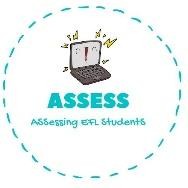 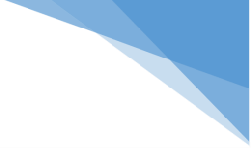 Speaking2. Ask your partner: “Have you got ...?” Put a tick (✓) or a cross (✕)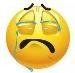 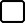 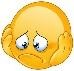 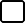 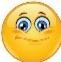 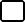 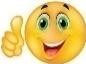 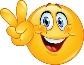 - Have you got a ball?-Yes, I have. / No, I haven’t.-Have you got cars?-Yes, I have. / No, I haven’t.-I have got a bike and a doll.-I haven’t got blocks.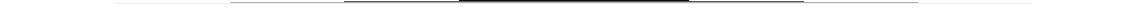 Assessing EFL StudentsName:	Surname:	Nber:	Grade/Class:  	Name:	Surname:	Nber:	Grade/Class:  	Name:	Surname:	Nber:	Grade/Class:  	Assessment:  	Date:  	Date:  	Assessment:  	Teacher’s signature: 	_Parent’s signature: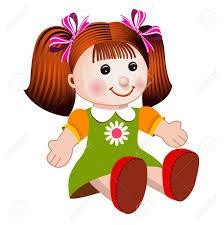 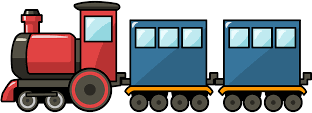 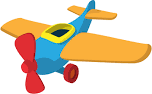 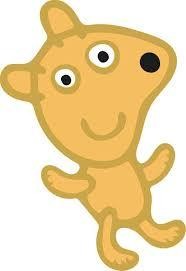 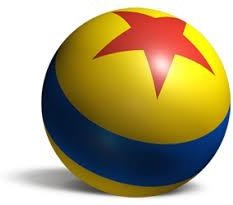 